                      Игры для развития памяти и внимания          Педагоги дошкольных учреждений  на занятиях уделяют много времени развитию внимания и памяти у детей. Учитывая особенности возраста с помощью игр можно увлечь ребенка и разбудить интерес к обучению.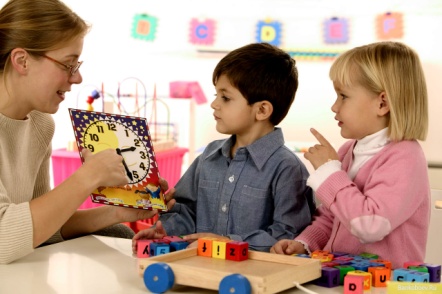 Чтобы добиться лучших результатов, играть в подобные игры можно и дома с родителями.Игра в словаЗапишите десять пар слов, которые связаны смыслом. Пары слов прочитайте ребенку вслух три раза. Слова говорите с интонацией и эмоционально. При произношении вами первых слов ребенок называет пару к каждому слову. Игра помогает развитию слуховой памяти и способствует концентрации внимания малыша.«Магазин»Создайте импровизированный магазин, роль покупателя отдайте ребенку. Называйте ему по 5–7 предметов, которые нужно купить в магазине. Такого рода игры помогают улучшению слуховой памяти.«Запомни фигуру»Приготовьте для малыша карандаш и лист бумаги. Покажите поочередно 3–5 геометрических фигур. Ребенок должен запомнить фигуры и изобразить на бумаге. Чтобы усложнить задание попросите дошкольника изобразить предмет в том цвете, который он запомнил.Игра развивает зрительную память и помогает решать проблемы, связанные с недостатком внимания у детей дошкольного возраста.«Чего не хватает?»Расставьте перед ребенком в один ряд от 5 до 8 предметов. Дайте малышу 1 минуту для запоминания. После того как ребенок отвернется, уберите из ряда 2–3 предмета и перемешайте оставшиеся вещи. Малышу нужно будет вспомнить, каких предметов не хватает.Данные игры развивают зрительную память и внимание.Игра в картинкиВозьмите картинку или фотографию. Например, картинку с изображенной на ней комнатой. Дайте ребенку посмотреть на нее в течение 1–2 минут. Затем попросите малыша рассказать о предметах в комнате и месторасположении вещей. Пусть он опишет внешний вид предметов.Эти игры развивают кратковременную зрительную память и решают проблемы с концентрацией внимания.«Расскажи историю»Игра развивает образную, словесную память, речь и внимание.Покажите ребенку историю без слов, используя игрушки или другие предметы. После того как закончите малышу предстоит кратко рассказать то, что он увидел.«Мультфильм»У каждого малыша есть любимый мультфильм, который он видел не единожды. Пусть ребенок посмотрит фильм еще раз. После просмотра включите мультик без звука и попросите озвучить. Для эффективности занятия пусть малыш кратко перескажет сюжет. Такие игры формируют долговременную память и речь дошкольников.«Вспоминай и показывай»Игры такого плана формируют двигательную и образную память. Предложите дошкольнику вспомнить и показать движения знакомых людей, животных. Сделайте вид, что не догадываетесь, кого изображает малыш, побуждая ребенка к новым идеям.«Делай как я»Данные игры развивают зрительную и двигательную память. Покажите малышу 3–5 движений, которые он повторит в точной последовательности. Со временем усложняйте задачу, добавляя новые движения.       Упражнения, развивающие память и внимание дошкольниковСледующие упражнения помогают решать проблемы с неустойчивостью внимания дошкольника. Формируют осознанное восприятие и ускоряют развитие слуховой, словесной, зрительной и образной памяти. Программа упражнений составлена с учетом особенности дошкольного возраста.Описание предметаНазовите ребенку знакомое слово и попросите малыша описать внешний вид, вкус и цвет предмета. По ходу занятия задавайте дополнительные вопросы, которые заставят ребенка искать новые слова для описания.Запоминание буквПриготовьте лист бумаги, на котором написаны в один ряд 5–7 букв. Дайте малышу время для запоминания (30 секунд) и попросите нарисовать запомнившиеся буквы на другом листке бумаги.«Рисуй и запоминай»Назовите ребенку 5–6 словосочетаний и дайте малышу время к каждому из них сделать рисунок, который потом поможет ему вспомнить сказанное.Поиск словТакого рода упражнения подходят только для детей, умеющих читать. На одном листке бумаги напишите в столбик 8–10 слов и на втором листке 8–10 слов. Во втором столбике 2–3 слова из первого столбца повторятся вразброс, а остальные слова будут другими. Дайте малышу лист с первым столбиком слов на 1–2 минуты. По истечении времени пусть малыш найдет запомненные слова в листке со вторым столбиком.Пример:дом зимакот дверьокно садПовторение сказанногоУпражнение подходит для развития слуховой памяти и внимания. Продиктуйте малышу цифры или буквы в любом порядке. Пусть ребенок повторит сказанное вами и нарисует на листке бумаги то, что поможет ему вспомнить полученную информацию. Спустя день пусть малыш припомнит, глядя на рисунки, названные вами буквы или цифры.Прохождение лабиринтовРазгадывание лабиринта формирует у малыша усидчивость и устойчивое внимание. Для начала предложите дошкольнику пройти лабиринт на бумаге при помощи карандаша. Затем усложните задание, попросив найти верную дорожку зрительно.«Посчитай количество»Возьмите картинки, на которых изображены предметы. Как только малыш правильно посчитал количество на одной картинке, предлагайте следующую карточку. Такое упражнение учит дошкольника распределять внимание, и вырабатывает усидчивость. Развитие памяти в дошкольном возрасте, особенно слуховой, позволит в будущем избежать проблем в процессе учебы. 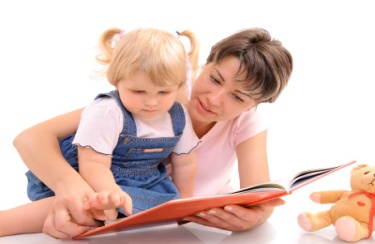 